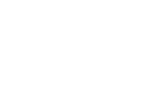 Based on the scenario in the video, use the Affirmative Feedback: Reinforce and Restate strategy to write an example of feedback that you might provide to the student after her response. Why do we emphasize the restating in addition to reinforcing?